           "Учебный центр "Зерде"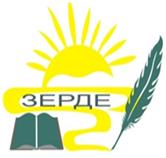 ЭкзаменационныйБилетЭтикаВариант 1ИН _____________________________Астана Раздел 1Тестовые вопросы20 баллов1. Выберите верный ответ:А) Профессиональное поведение  предполагает  применение соответствующей подготовки, профессиональных знаний, навыков и опыта, соизмеримых с фактами и обстоятельствами, включая характер и объем конкретной профессиональной деятельности, а также вовлеченные интересы и отношения;B) Профессиональная компетенция  предполагает  применение соответствующей подготовки, профессиональных знаний, навыков и опыта, соизмеримых с фактами и обстоятельствами, включая характер и объем конкретной профессиональной деятельности, а также вовлеченные интересы и отношения.C) Профессиональное суждение  предполагает  применение соответствующей подготовки, профессиональных знаний, навыков и опыта, соизмеримых с фактами и обстоятельствами, включая характер и объем конкретной профессиональной деятельности, а также вовлеченные интересы и отношения.D) Нет верного ответа.2. Отчет о заверении может включать:  а) ограничение на использованиеб) ограничение по сроку храненияв) ограничение на распространениеА) Только аB) Только бC) а и в D) а и б3. Выберите верный ответ:А) Профессиональный бухгалтер должен соблюдать фундаментальные принципы, и применять концептуальную основу, для выявления, оценки и устранения угроз по соблюдению фундаментальных принциповB) Профессиональный бухгалтер может соблюдать фундаментальные принципы, и применять концептуальную основу, для выявления, оценки и устранения угроз по соблюдению фундаментальных принциповC) Профессиональный бухгалтер имеет право соблюдать фундаментальные принципы, и применять концептуальную основу, для выявления, оценки и устранения угроз по соблюдению фундаментальных принциповD) Профессиональный бухгалтер не должен соблюдать фундаментальные принципы, и применять концептуальную основу, для выявления, оценки и устранения угроз по соблюдению фундаментальных принципов4. 	Для выявления, оценки и устранения угроз независимости от фирм требуется:а) 	консультироваться с профессиональной организацией и внешним юристомб) 	применять концептуальную основув) 	соблюдать фундаментальные принципыА) а, б, вB) а и бC) а и вD) б и в5. Примеры действий, которые могут быть предприняты бухгалтером, включают в себя введение, внедрение и надзор за:а) Образовательными и обучающими программами по этикеб) Этикой и политикой разоблаченияв) Политикой и процедурами, направленными на оценку способности предприятия непрерывно продолжать деятельностьА) а, б, вB) а и бC) а и вD) б и в6. Укажите, приведенные ниже верные утверждения, согласно «Кодекса этики», в отношении предложения профессиональным бухгалтерам 10 % скидки при покупке смартфонов:а) 	Профессиональные бухгалтеры могут воспользоваться скидкой, т.к. она такая же, как и скидка сотрудниковб) 	Младшим участникам команды профессиональных бухгалтеров позволительно воспользоваться скидкой, но не профессиональному бухгалтеру и не партнеру – руководителю заданияв) 	Предложение следует отклонить, если только сумма скидки не является существенной и, следовательно, не повлияет на мнение членов команды профессиональных бухгалтеровг) 	Команда профессиональных бухгалтеров может принять только скидку, не превышающую          5 %А) Только аB) а и бC) в и гD) Только г7. Принцип конфиденциальности требует, чтобы профессиональный бухгалтер:А) был прямым и честным во всех профессиональных и деловых отношенияхB) не ставил под угрозу профессиональные или деловые суждения из-за предвзятости, конфликта интересов или ненадлежащего влияния другихC) совершал действия осмотрительно и в соответствии с применимыми техническими и профессиональными стандартамиD) соблюдал конфиденциальность информации, полученной в результате профессиональных и деловых отношений8. Факторы, которые следует учитывать при определении интересов и отношений профессионального бухгалтера с участием сетевой фирмы, включают:а) Характер предоставляемых профессиональных услугб) Клиенты, обслуживаемые сетьюв) Стоимость контракта по отношению к общему доходу фирмыА) а, б, вB) а и б C) а и вD) б и в9. На оценку профессионального бухгалтера может повлиять рабочая и операционная среда в организации-работодателе. Например:а) 	Лидерство, подчеркивающее важность этичного поведения и ожидание, что сотрудники будут действовать этичноб) 	Политика и процедуры для расширения возможностей и поощрения сотрудников к тому, чтобы сообщать о проблемах этики, которые их касаются, руководству высшего звена, не опасаясь возмездияв) 	Политики и процедуры для внедрения и контроля качества работы сотрудниковА) а, б, вB) а и бC) а и вD) б и в10. Выберите верный ответ:А) Обстоятельства не могут создать более одной угрозы, а угроза может повлиять на соблюдение более чем одного фундаментального принципа;B) Обстоятельства могут создать более одной угрозы, а угроза не может повлиять на соблюдение более чем одного фундаментального принципа;C) Обстоятельства могут создать более одной угрозы, а угроза может повлиять на соблюдение более чем одного фундаментального принципа;D) Нет верного ответа. 11. Выберите верный ответ:А) Примером действия, которое могло бы быть защитой от угроз личного интереса и запугивания, является поручение соответствующему проверяющему проанализировать выполненную работуB) Примером действия, которое могло бы быть защитой от угроз личного интереса и запугивания, является отказ бухгалтера выполнять свою работуC) Примером действия, которое могло бы быть защитой от угроз личного интереса и запугивания, является увольнение бухгалтера, который может стать предметом угроз, из фирмыD) Примером действия, которое могло бы быть защитой от угроз личного интереса и запугивания, является поручение бухгалтеру переделать выполненную работу12. 	Примеры обстоятельств, которые могут создать конфликт интересов:а) 	Оказание услуг продавцу и покупателю по одной и той же сделкеб) 	Подготовка оценок активов для двух сторон, которые находятся в противоборстве по отношению к активамв) 	Помощь в подборе персоналаA) а, б, вB) а и бC) а и вD) б и в13. Выберите верный ответ:А) Наличие финансового интереса к клиенту аудита может создать угрозу личной заинтересованности. B) Наличие финансового интереса к клиенту аудита может создать угрозу знакомства. C)  Наличие финансового интереса к клиенту аудита может создать угрозу объективности. D) Наличие финансового интереса к клиенту аудита может создать угрозу должной тщательности.14. Выберите верный ответ:А) ISAE устанавливают обязанности для партнеров по проекту и команд по проекту на уровне фирмыB) ISAE устанавливают обязанности для партнеров по проекту и команд по проекту на уровне руководства фирмыC) ISAE устанавливают обязанности для партнеров по проекту и команд по проекту на уровне каждого отдела в фирмеD) ISAE устанавливают обязанности для партнеров по проекту и команд по проекту на уровне задания15. Уровень и характер вознаграждения и другие механизмы вознаграждения могут создать угрозу:а) 	независимости;б) 	заступничества;в) 	личной заинтересованностиА) Только аB) Только вC) Только бD) а, б, в16. Объект, ситуация или действие, которые используются как средство влияния на чужое поведение, но не обязательно с намерением ненадлежащим образом повлиять на поведение этого человека, может принимать разные формы, например:а) 	Политические пожертвованияб) 	Благотворительные пожертвования в)	Призыв к дружбе и верности А) а, б, вB) а, б C) а, вD) б, в17. Если угроза соблюдения принципа профессиональной компетентности и должной осторожности не может быть устранена:А) профессиональный бухгалтер должен решить, следует ли отказаться от выполнения соответствующих обязанностей;B) профессиональный бухгалтер должен отказаться от выполнения соответствующих обязанностей;C) в любом случае профессиональный бухгалтер не должен отказываться от выполнения соответствующих обязанностей.D) нет верного ответа. 18. При подготовке или представлении информации профессиональный бухгалтер должен:а)	Подготовить или представить информацию в соответствии с соответствующей системой отчетности, если применимоб) 	Выражать профессиональное суждениев) 	Подготавливать или представлять информацию таким образом, чтобы вводить в заблуждениеА) а, б, вB) а и бC) а и вD) б и в19. Когда профессиональный бухгалтер участвует в аудиторском задании в течение длительного периода времени, может возникнуть угроза:а) знакомстваб) личной заинтересованностив) самопроверкиА) а, б, вB) а и бC) а и вD) б и в20. Вы пришли к выводу, что если ваша фирма получит дополнительную работу, то в соответствии с «Кодексом этики» вам нужно будет раскрыть информацию о доле дохода, полученного от компании «Бакыт», лицам, отвечающим за корпоративное управление, и провести проверку качества. Какое из приведенных ниже утверждений объясняет, почему вы пришли к такому выводу?А) Впервые после назначения профессиональными бухгалтерами общая выручка от «Бакыт» превысит 10% всей выручки «Рахат - М»B) Общая выручка от услуг, не связанных с аудитом, полученная от всех клиентов «Рахат - М», превышает 5% всей выручки фирмыC) Общая выручка от «Бакыт» превысит 15% всей выручки «Рахат - М» второй год подрядD) Раскрытие информации и проверка качества необходимы во всех случаях, когда предлагаются услуги, не связанные с аудитом, независимо от объема вознагражденияРаздел 2ЗАДАЧИЗадача № 1                                                                 20 балловАлиса работает профессиональным бухгалтером в компании Рахат с 2020 года. Алиса столкнулась с ситуацией, когда выполнение принципа честности противоречит выполнению принципа конфиденциальности.Алисе поступило предложение сформировать годовой отчёт за 2021 год; после ознакомления с  предоставленной информацией у Алисы возникли сомнения в достоверности предоставленной информации.Вопросы:Опишите действия профессионального бухгалтера в  ситуации, когда соблюдение одного фундаментального принципа противоречит соблюдению одного или нескольких других фундаментальных принципов.Что должна сделать Алиса в отношении предложения сформировать годовой отчёт за 2021 год для того, чтобы соблюсти Кодекс Этики профессиональных бухгалтеров.Что должна сделать Алиса для соблюдения принципа профессиональной компетентности и должной тщательности.Имеет ли право Алиса нарушить принцип конфиденциальности? При каких обстоятельствах?Опишите роль Международной федерации бухгалтеров IFAC, пожалуйста.Задача №2				             			20 балловАзамат, работающий в аудиторской фирме «Эврика», и партнер компании «Эврика» провели отпуск летом 2021 года, и у них, по всей видимости, близкие отношения. Кроме того, Азамат оказывает партнеру услуги в подготовке налоговых деклараций, а также предоставляет налоговые консультации.Вопросы:Должны ли сотрудники фирмы консультироваться, если им известно о личных отношениях между партнером фирмы, не являющимся членом аудиторской группы? Опишите отношения партнеров и сотрудников фирмы согласно Кодекса этики.Опишите задачи Совета по Международным Стандартам Этики Бухгалтеров IESBA, его статус.Опишите цели Международного кодекса этики профессиональных бухгалтеров.Существуют ли бухгалтерские услуги, которые практически не требуют профессионального суждения? Приведите примеры.Что включат услуги по оформлению налоговой декларации? Какие угрозы создает предоставление услуг по оформлению налоговой декларации?Задача №3			            				20 балловАнна – профессиональный бухгалтер в фирме «ТопКонсалт». Её непосредственный руководитель настаивает на том, чтобы Анна откорректировала финансовую отчетность Рахат за 2021 год так, чтобы чистая прибыль составила сумму не менее 50 млн. тенге. Кроме того, фирма «ТопКонсалт» всегда представляла своему клиенту Рахат налоговые консультации. Эти услуги никак не влияют на показатели финансовой отчетности. Финансовый директор фирмы «ТопКонсалт» заявил, что, по его глубокому убеждению фирма, предоставляющая налоговые услуги, должна в этом году получить за них гонорар, составляющий определенный процент от налоговой экономии. Он также полагает, что за фиксированную сумму вознаграждения ваша фирма согласится представлять Рахат в споре с налоговыми органами по поводу подлежащей оплате суммы налога с продаж.Вопросы: Должна ли Анна согласиться с мнением руководителя и почему?Какие угрозы создаёт метод расчёта вознаграждения от процентов за налоговые консультации?Какие угрозы создаёт факт того, что фирма «ТопКонсалт» согласится представлять клиента в споре с налоговыми органами? Может ли профессиональный бухгалтер брать на себя хранение денег или других активов клиента?Какие выводы, и какие обоснование необходимо задокументировать, если фирма продолжает выполнение задания, обеспечивающего уверенность.Задача №4								20 балловВы работаете в «Рахат» и отвечаете за аудит в компании «Агро» – организации, которая занимается производством зерна.  Большая часть акций компании «Агро» принадлежит  её учредителю – господину Азамату (95 %), а оставшиеся 5 % акций принадлежат мелким собственникам. Аудит компании «Агро» проводится впервые за год, который закончился 31 декабря 2021 года. Вы получили записку от одного из членов аудиторской группы: при проверке выручки компании «Агро», которая почти полностью состоит из наличных денежных средств, было признано в предварительной финансовой отчётности 100 млн. тенге. Однако, платёжные системы показывают, что было получено только 60 млн. тенге за отчётный период.   Азамат (учредитель компании «Агро»), осуществлял сделки,  связанные с получением наличных денежных средств. Азамата просили пояснить суть этих сделок, но Азамат отказался предоставить ответ. В ходе проверки обнаружено, что сумма 40 млн. тенге поступила через банковкий счёт, зарегистрированный за рубежом.Вопросы:Дайте понятие «Субъект общественного интереса».Объясните смысл обстоятельств, описанных в записке от аудитора.Опишите задачи профессионального бухгалтера в связи с несоблюдением законов или нормативных актов.Какие угрозы могут возникнуть, когда профессиональный бухгалтер узнает о несоблюдении или подозрении в несоблюдении законов и нормативных актов.Поясните, какая организация может считаться связанной организацией.